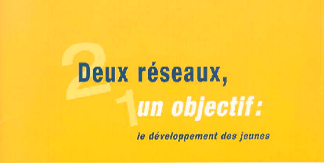 GRILLE DE CLASSIFICATION DES CHAMPS D’INTERVENTIONInspiré de la grille de Mme Louise Lemay et collaborateurs (2006). Manuel de référence pour la réalisation des plans de services individualisés (PSI) à Laval : Volet Jeunesse. Laval : Agence de la santé et des services sociaux de Laval.Comité de communauté de pratique – Coach PSIIComité régional MSSS-MELS Chaudière-AppalachesMise à jour 2020-06-19Comité de communauté de pratique –Coach PSII Comité régional MSSS-MELS Chaudière-AppalachesMise à jour 2020-06-19Champs d’interventionChamps d’interventionPour chaque champ, on peut évaluer et qualifier la connaissance, la capacité, l’habileté, la compétence et la satisfaction1Santé, développement et bien-être physiqueBesoins de base : hygiène, alimentation, sommeil et routine de vie, se vêtir;États physiques : vision, langage, motricité, audition neurologique, moteur, sensoriel, cognitif et consommation.2Santé, développement et bien-être psychologiqueDéveloppement personnel : connaissance, estime et affirmation de soi, sécurité affective;Gestion des émotions : stress, colère, anxiété, peur, etc.;État psychologique : trauma, diagnostic, troubles mentaux, dépendance.3Milieu de vie Domicile HébergementMilieu de vie adapté aux besoins (espace, sécurité, stabilité, appartenance);Activités de la vie domestique (AVD);Activités de la vie quotidienne (AVQ).4Relations familiales et conjugalesRelation conjugale, parentale, fratrie, famille élargie;Type de climat dans les relations (conflictuelle, entraide);Moyen de communication.5Relations interpersonnelles et socialesRelations sociales, amicales, pairs, au travail;Moyen de communication;Habiletés sociales.6Milieu de garde Milieu scolaire FormationService de garde (privé ou public);Fréquentation et scolarisation en milieu scolaire;Classe régulière ou spécialisée;Formation spécifique (développement compétence, habileté, CFP, stage).7Travail/occupationTravail rémunéré;Bénévolat.8LoisirsAccès et intérêts aux activités sportives, de loisirs et socioculturelles.9CommunautéServices municipaux : piscine de la ville, les parcs;Services communautaires : organismes communautaires, clubs sociaux;Transports.IDENTIFICATIONIDENTIFICATIONIDENTIFICATIONDATE : NOM DE L’ÉLÈVE : DATE DE NAISSANCE : PRÉSENCESPRÉSENCESPRÉSENCESCHAMPS D’INTERVENTIONManifestations des difficultésFaits et éléments observables - durée, constance, fréquence et intensitéBesoinsCe qui pourrait expliquer les manifestationsPriorités(#)Solutions, actions ou services à envisagerSanté, développement et bien-être physiqueSanté, développement et bien-être psychologiqueMilieu de vie/ domicile et hébergementRelations familiales et conjugalesRelations interpersonnelles et socialesMilieu de garde, milieu scolaire et formationTravail/ occupationLoisirsCommunauté